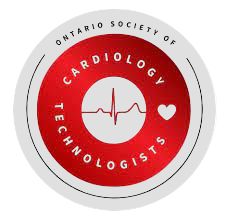 Petition														To The Legislative Assembly of Ontario:WHEREAS The Ontario Society of Cardiology Technologists (OSCT) is a non-profit organization established to raise the standard of practice, level of competence and quality of patient care in Ontario for Registered Cardiology Technologists (RCTs).  Registered Cardiology Technologist (RCTs) are medical professionals specifically trained in the testing, monitoring and evaluation of the function of patient’s hearts. WHEREAS Currently in Ontario, no formal education as an RCT is required to perform cardiology technology duties and tests in clinics or hospitals. WHEREAS Regulation for RCTs in Ontario would reduce unnecessary harm to patients and reduce costs associated with labour inefficiencies.Therefore we the undersigned, petition the Legislative Assembly of Ontario as follows: Support Ontario’s Registered Cardiology Technologists in their goal of becoming full regulated health professionals in Ontario to ensure high-quality healthcare is accessible throughout the province.Name (printed)Address (printed)Signature